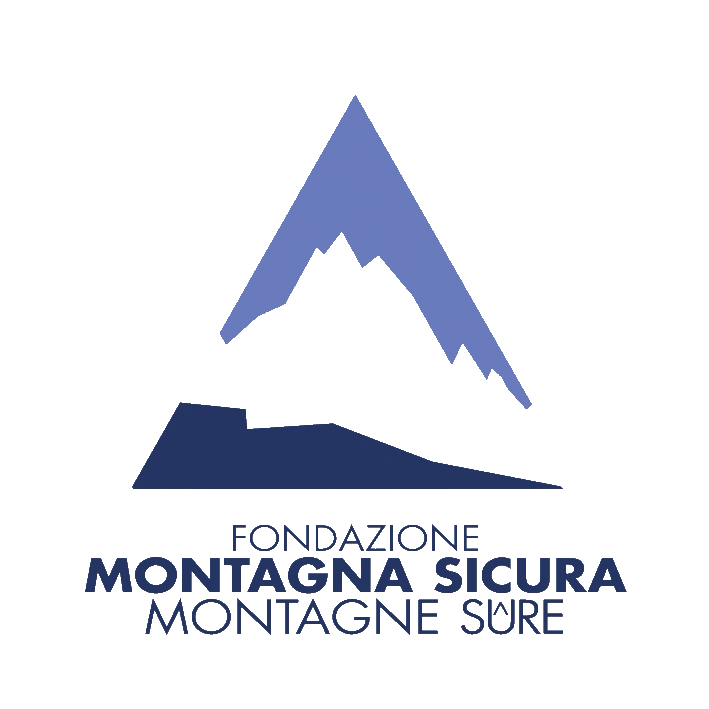 MODELLO “ALLEGATO B - OFFERTA”OGGETTO:	Avviso con contestuale richiesta di preventivo finalizzato all’affidamento diretto, ai sensi dell’art. 50, comma 1, lett. b) del D.lgs. 36/2023, attraverso il Sistema telematico PlaCe-VdA, della Fornitura di strumentazione specialistica per l’allestimento del sistema di monitoraggio dei Ghiacciai del Planpincieux e del Seracco Whymper alle Grandes Jorasses, nell’ambito del Progetto “I Ghiacciai valdostani sentinelle del cambiamento climatico: iniziative di ricerca e di innovazione”, finanziato a valere sulle risorse del Fondo per lo Sviluppo e la Coesione (FSC) in anticipazione sul ciclo di programmazione 2021 – 2027autorizzato/a a rappresentare legalmente il seguente soggettoChe partecipa sotto forma di (indicare un’opzione)  	operatore singolo  	mandatario, capogruppo di raggruppamento temporaneo o consorzio ordinario di cui all’art. 68 del D.lgs. 36/2023  	mandante in raggruppamento temporaneo o consorzio ordinario di cui all’art. 68 del D.lgs. 36/2023 	organo comune/mandatario di rete di imprese (in contratto di rete) di cui all’art. 65, comma 2, lettera g) del D.lgs. 36/2023	impresa in rete/mandante in rete di imprese (in contratto di rete) di cui all’art. 65, comma 2, lettera g) del D.lgs. 36/2023FORMULA IL SEGUENTE PREVENTIVOCORRISPETTIVO COMPLESSIVO STIMATO: € 66.000,00 ONERI COMPRESI IVA ESCLUSA Prezzo offerto, oneri compresi IVA esclusa: € ________________________________________________________ in cifredicasi Prezzo offerto, oneri compresi IVA esclusa: Euro ____________________________________________/____ in lettereGli importi sono comprensivi di tutte le spese previste per la completa esecuzione  della Fornitura.Al fine della descrizione della Fornitura offerta, dei termini di esecuzione e delle caratteristiche tecniche si rimanda agli artt. 2, 3 e 4 dell’Avviso. (luogo e data)________________________________Timbro e firma digitale ________________________________N.B.: la presente dichiarazione deve essere firmata digitalmenteNel caso di raggruppamento temporaneo non ancora costituito l’offerta dovrà essere sottoscritta digitalmente da tutti i soggetti che costituiranno il raggruppamento: Componente ____________________________________ Firma digitale______________________________Componente ____________________________________ Firma digitale______________________________Componente ____________________________________ Firma digitale______________________________Le imprese o i soggetti suindicati, con la sottoscrizione, confermano l’offerta unitamente alla capogruppo/mandataria.Breve relazione tecnica / elaborato progettuale illustrante gli elementi di cui al punto 9 dell’Avviso ed utile ad un esame discrezionale della Fornitura offerta da parte della Fondazione (max 2 pagine A4, dimensione carattere Colibrì 10).Il/La sottoscritto/aIl/La sottoscritto/aIl/La sottoscritto/aIl/La sottoscritto/anato/a anato/a ailresidente a residente a residente a provinciaprovinciaprovinciain Vian. codice fiscale personalecodice fiscale personalecodice fiscale personalecodice fiscale personalecodice fiscale personalecodice fiscale personalein qualità di in qualità di in qualità di in qualità di  titolare legale rappresentante procuratore titolare legale rappresentante procuratore titolare legale rappresentante procuratore titolare legale rappresentante procuratoreIn caso di procuratoreIn caso di procuratoreIn caso di procuratoreIn caso di procuratoreIn caso di procuratorenumero di procuranumero di procuranumero di procuradel del del tipo (indicare se generale o speciale)tipo (indicare se generale o speciale)tipo (indicare se generale o speciale)tipo (indicare se generale o speciale)tipo (indicare se generale o speciale)tipo (indicare se generale o speciale)tipo (indicare se generale o speciale)Operatore Economico/Libero ProfessionistaOperatore Economico/Libero ProfessionistaOperatore Economico/Libero ProfessionistaOperatore Economico/Libero Professionistacon sede legale a con sede legale a con sede legale a provinciain Vian.codice fiscale codice fiscale P.IVAPEC PEC 